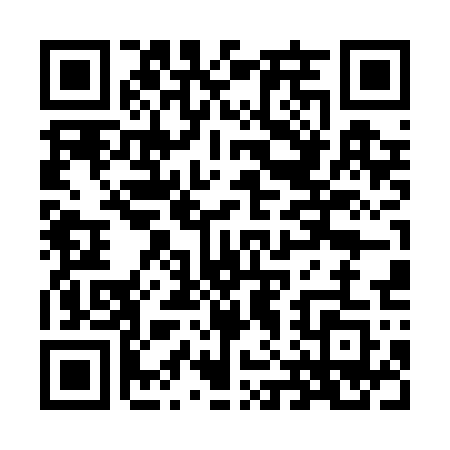 Prayer times for Los Menucos, ArgentinaWed 1 May 2024 - Fri 31 May 2024High Latitude Method: NonePrayer Calculation Method: Muslim World LeagueAsar Calculation Method: ShafiPrayer times provided by https://www.salahtimes.comDateDayFajrSunriseDhuhrAsrMaghribIsha1Wed6:468:191:294:166:398:072Thu6:478:201:294:156:388:063Fri6:488:211:294:146:368:054Sat6:498:221:294:136:358:035Sun6:508:231:294:126:348:026Mon6:518:241:294:116:338:017Tue6:518:251:294:106:328:018Wed6:528:261:294:096:318:009Thu6:538:271:294:086:307:5910Fri6:548:281:294:076:297:5811Sat6:558:291:294:066:277:5712Sun6:568:301:294:066:277:5613Mon6:568:311:294:056:267:5514Tue6:578:321:294:046:257:5415Wed6:588:331:294:036:247:5416Thu6:598:341:294:036:237:5317Fri6:598:351:294:026:227:5218Sat7:008:361:294:016:217:5219Sun7:018:371:294:016:207:5120Mon7:028:381:294:006:207:5021Tue7:028:391:293:596:197:5022Wed7:038:401:293:596:187:4923Thu7:048:411:293:586:177:4924Fri7:058:411:293:586:177:4825Sat7:058:421:293:576:167:4826Sun7:068:431:293:576:167:4727Mon7:078:441:303:566:157:4728Tue7:078:451:303:566:147:4629Wed7:088:451:303:556:147:4630Thu7:098:461:303:556:147:4631Fri7:098:471:303:556:137:45